Le samedi 19 novembre 2016 aux Ponts-de-Cé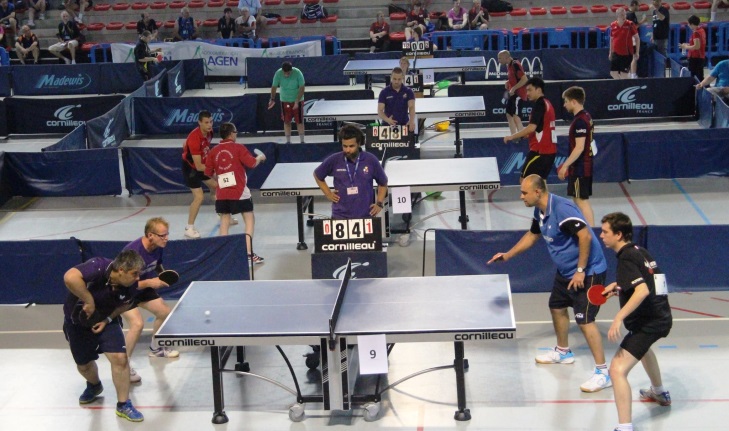 De 9h00 à 16h00 Maison des Sports (7 boulevard Pierre de Coubertin – 49 130 Les Ponts-de-Cé) Pour qui ?Les arbitres officiels de la Fédération Française de Tennis de TableLes pongistes, les bénévoles et les salariés du mouvement FFTT (clubs, comités et ligue).Avoir le grade « Arbitre de club » minimum.Contenu (5h)PARTIE THÉORIQUE (3h00) Connaissance du public et de ses caractéristiques (handicap mental, troubles psychiques).Règlement Tennis de Table Sport Adapté et le système des divisions.PARTIE PRATIQUE (2h00)Arbitrage de rencontres D1, D2, D3.InscriptionIntéressé(e) par cette formation, deux choix s’offrent à vous :Formation sans le repas du midi : gratuiteFormation avec le repas du midi : 10€ par personneMerci de compléter le bulletin d’inscription ci-dessous avant le 14 novembre 2016 et de le retourner à l’adresse mail suivante : sportadapte.paysdelaloire@gmail.comBulletin d’inscription – Arbitres Tennis de Table Sport AdaptéAssociation :    Association :    Association :    Association :    NOMPrénomActivité associative (bénévole, salarié)Repas du midi(Oui/Non)